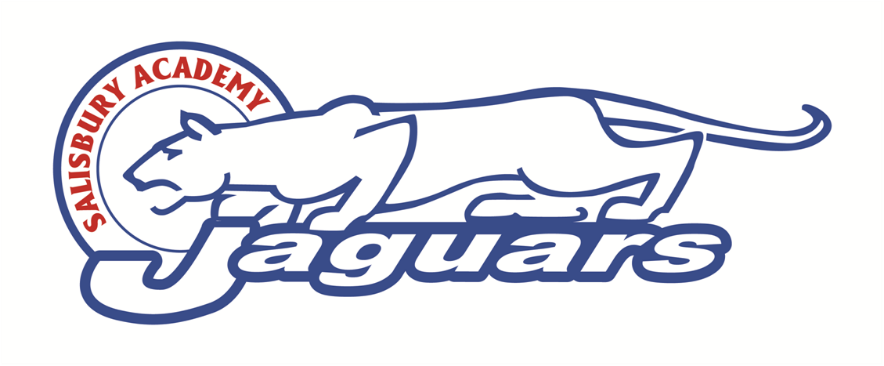 2018-2019 Varsity Boys Basketball ScheduleDate:			Opponent:					Location:		TimeNovember 14th 		Salisbury Academy VS Westchester		Salisbury Academy	6:30November 19th 		Salisbury Academy VS Success Institute		Salisbury Academy	5:00 November 29th 		Salisbury Academy @ Tabernacle Christian	Tabernacle Christian	6:30November 30th		Salisbury Academy @ Summit School		Summit School		5:00 December 3rd  		Salisbury Academy VS Statesville Montessori	Salisbury Academy	5:00 December 6th 		Salisbury Academy @ St. Stephens Lutheran	St. Stephens Lutheran	5:00December 10th 		Salisbury Academy VS Iredell Charter		Salisbury Academy	5:00 December 13th 		Salisbury Academy @ Tri-City Christian		Tri-City Christian	6:00January 3rd 		Salisbury Academy VS Hickory Day School	Salisbury Academy	5:00 January 7th 		Salisbury Academy VS Concordia		Salisbury Academy	5:00 January 9th 		Salisbury Academy @ Westchester		Westchester		6:30January 17th 		Salisbury Academy @ Statesville Montessori	Statesville Montessori	5:00January	22nd 		Salisbury Academy VS St. Stephens		Salisbury Academy	5:00 January 24th 		Salisbury Academy @ Iredell Charter		Iredell Charter		5:00 January 25th  		Salisbury Academy VS Tabernacle Christian	Salisbury Academy	6:30January 28th 		Salisbury Academy VS Tri-City Christian		Salisbury Academy	5:00 January 29th  		Salisbury Academy @ Sacred Heart		Sacred Heart 		5:00 January 31st   		Salisbury Academy @ Concordia	 Lutheran	Concordia Lutheran	5:00February 7th  		WCCAA Conference Tournament Quarter Finals 	TBD			TBDFebruary 8th 		WCCAA Conference Tournament Semi- Finals	TBD			TBDFebruary 9th 		WCCAA Conference Tournament Finals		Concordia		TBD